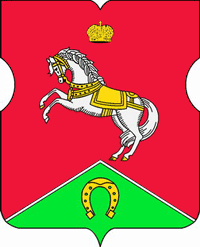 СОВЕТ ДЕПУТАТОВмуниципального округаКОНЬКОВОРЕШЕНИЕ26.03.2019		5/6         _________________№___________________В соответствии с Регламентом Совета депутатов муниципального округа Коньково Советом депутатов принято решение:Утвердить график приема жителей депутатами Совета депутатов муниципального округа Коньковона 2 квартал 2019 года (приложение).Опубликовать настоящее решение в учрежденном издании «Муниципальный бюллетень района Коньково», и в бюллетене «Московский муниципальный вестник». Контроль за исполнением настоящего решения возложить на временно исполняющего обязанности главы муниципального округа Коньково, заместителя Председателя Совета депутатов муниципального округа Коньково - Малахова С.В.временно исполняющий обязанности главымуниципального округа Коньково,заместитель Председателя Совета депутатовмуниципального округа Коньково                    ________________  С.В.МалаховПриложение к решению Совета депутатов муниципального округа Коньковоот «26» марта 2019 года №5/6ГРАФИКприема жителей депутатами Совета депутатов муниципального округа Коньковона 2 квартал 2019 годапо адресу: ул. Островитянова, дом 36, кабинет № 4Время приема: с 17-00 до 19-00*Мельников Кирилл Владимирович(Прием осуществляется по предварительной записи по адресу: ул. Генерала Антонова, 11, ГБУЗ ДГП № 81)*Попов Михаил Александрович(Прием осуществляется по адресу: ул. Академика Капицы, 12, ГБОУ «Школа № 1273»)*Ермолаева Татьяна Игоревна(Прием осуществляется по адресу: ул. Профсоюзная,111 А Филиал №5 (ГП 205) каб.507)*Прудлик Ольга Игоревна (Прием осуществляется по предварительной записи (916)125-42-37)*Понкратова Ксения Андреевна (Прием осуществляется по предварительной записи (915)439-17-35)*Панов Алексей Владимирович (Прием осуществляется по предварительной записи (926)328-66-01)*Зиновьева Марина Александровна (Прием осуществляется по предварительной записи (910)418-01-41)*Брундукова Марина Викторовна(Прием по адресу: ул. Профсоюзная, д. 88/20 ГБУ ТЦСО «Ломоносовский»)Об утверждении графика приема жителей депутатами Совета депутатов муниципального округа Коньково на 2 квартал 2019 года№ п/пФИОдепутатовАпрельАпрельАпрельАпрельАпрельМайМайМайМайИюньИюньИюньИюнь№ п/пФИОдепутатов18152229613202731017241Биткова Светлана Николаевна2Болдырев Дмитрий Николаевич3*Брундукова Марина Викторовна4Громов Михаил Николаевич5ДатновДмитрий Леонидович6*Ермолаева Татьяна Игоревна7*Зиновьева Марина Александровна8Киселев Виктор Евгеньевич9Малахов Сергей Викторович10*Мельников Кирилл Владимирович11Панов Алексей Владимирович12Понкратова Ксения Андреевна13*Попов Михаил Александрович14ПрудликОльга Игоревна